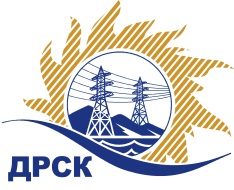 Акционерное Общество«Дальневосточная распределительная сетевая  компания»     (АО «ДРСК»)Протокол № 424/УКС -ВП заседания Закупочной комиссии по запросу котировок в электронной форме  на право заключения договора на выполнение работ: «Строительство ТП, ЛЭП 6-10 кВ (в том числе ПИР) для технологического присоединения потребителей на территории филиала ПЭС (ФСБ России)».                                                              (Лот № 12609).СПОСОБ И ПРЕДМЕТ ЗАКУПКИ:запрос котировок в электронной форме на право заключения договора на выполнение работ: «Строительство ТП, ЛЭП 6-10 кВ (в том числе ПИР) для технологического присоединения потребителей на территории филиала ПЭС (ФСБ России)».  (Лот № 12609).КОЛИЧЕСТВО ПОДАННЫХ ЗАЯВОК НА УЧАСТИЕ В ЗАКУПКЕ: 2 (две) заявки.КОЛИЧЕСТВО ОТКЛОНЕННЫХ ЗАЯВОК: 0 (ноль) заявок.ВОПРОСЫ, ВЫНОСИМЫЕ НА РАССМОТРЕНИЕ ЗАКУПОЧНОЙ КОМИССИИ:О  рассмотрении результатов оценки заявок.О признании заявок соответствующими условиям Документации о закупке.О ранжировке заявок.О выборе победителя закупки.По вопросу № 1Признать объем полученной информации достаточным для принятия решения.Принять к рассмотрению заявки следующих участников:По вопросу № 2    Признать заявки ООО  "Дальний Восток Энергосервис" 
ИНН/КПП 2536209865/254301001 
ОГРН 1082536013614ООО "Востокэнергосервис" 
ИНН/КПП 2536299964/253601001 
ОГРН 1162536097866соответствующими условиям Документации о закупке и принять их к дальнейшему рассмотрению.       По вопросу № 3     Утвердить ранжировку заявок:1 место присвоено ООО  "Дальний Восток Энергосервис" на основании п. 4.13.3 Документации о закупке: «В случае если в нескольких заявках содержатся одинаковые цены, меньший порядковый номер (более высокое место в ранжировке) присваивается заявке, которая поступила ранее других заявок, на основании информации о поступлении заявок согласно журналу регистрации заявок, а при проведении закупки с использованием ЭТП – на основании информации о поступлении заявок, отражаемой на ЭТП (по дате и времени последнего изменения заявки)».По вопросу № 4Признать Победителем закупки Участника, занявшего 1 (первое) место в ранжировке по степени предпочтительности для Заказчика: ООО  "Дальний Восток Энергосервис" 
ИНН/КПП 2536209865/254301001 ОГРН 1082536013614 с ценой заявки не более 5 478 883,00 руб. без учета НДС.Сроки выполнения работ: Начало работ: с момента заключения договора.
Окончание работ: 25.11.2019 г. Условия оплаты: Заказчик перечисляет на лицевой счет Подрядчика аванс (30% от стоимости работ). Предварительная оплата (аванс), вносится в течение 30 (тридцати) календарных дней с даты получения Заказчиком счета, выставленного Подрядчиком. Оплата выполненных работ производится Заказчиком на счёт Подрядчика в течение 30 (тридцати) календарных дней с момента подписания актов сдачи-приемки выполненных работ, на основании выставленных Подрядчиком счетов с учетом зачета авансового платежа.Гарантийные обязательства: гарантийный срок нормальной эксплуатации объекта (без аварий, нарушения технологических параметров его работы, работы в пределах проектных параметров и режимов) и работ 60 (шестьдесят) месяцев с момента сдачи Объекта в эксплуатацию. Гарантийный срок на поставляемые Подрядчиком оборудование и материалы устанавливается с момента сдачи Объекта в эксплуатацию и составляет не менее 60 (шестидесяти) месяцев, если иное не установлено заводом изготовителем. Подрядчик несет ответственность за недостатки разработанной проектной и рабочей документации, в том числе и за те, которые обнаружены при ее реализации впоследствии в ходе строительства, а также в процессе эксплуатации объекта, созданного на основе проектной/рабочей документации, в течение гарантийного срока – 60 (шестьдесят) месяцев с момента подписания акта о приемке выполненных работ по настоящему договору в полном объеме.Инициатору договора обеспечить подписание договора с Победителем не ранее чем через 10 (десять) календарных дней и не позднее 20 (двадцати) календарных дней после официального размещения итогового протокола по результатам закупки.Победителю закупки в срок не позднее 3 (трех) рабочих дней с даты официального размещения итогового протокола по результатам закупки обеспечить направление по адресу, указанному в Документации о закупке, информацию о цепочке собственников, включая бенефициаров (в том числе конечных), по форме и с приложением подтверждающих документов согласно Документации о закупке.Секретарь Закупочной комиссии1 уровня АО «ДРСК                                              ____________________          Елисеева М.Г.Исп. Чуясова.Тел. (4162) 397-268город БлаговещенскЕИС № 31907796370«28» мая 2019 года№п/пДата и время регистрации заявки(по дате и времени последнего изменения заявки)Наименование, ИНН Участника и/или его идентификационный номер06.05.2019 05:50ООО  "Дальний Восток Энергосервис" 
ИНН/КПП 2536209865/254301001 
ОГРН 108253601361406.05.2019 13:40ООО "Востокэнергосервис" 
ИНН/КПП 2536299964/253601001 
ОГРН 1162536097866№п/пДата и время регистрации заявки(по дате и времени последнего изменения заявки)Наименование, ИНН Участника и/или его идентификационный номерЦена заявки, руб. без НДС06.05.2019 05:50ООО  "Дальний Восток Энергосервис" 
ИНН/КПП 2536209865/254301001 
ОГРН 10825360136145 478 883,0006.05.2019 13:40ООО "Востокэнергосервис" 
ИНН/КПП 2536299964/253601001 
ОГРН 11625360978665 478 883,00Место в ранжировке Дата и время регистрации заявки(по дате и времени последнего изменения заявки)Наименование, ИНН Участника и/или его идентификационный номерЦена заявки, 
руб. без НДС Возможность применения приоритета в соответствии с 925-ПП1 место06.05.2019 05:50ООО  "Дальний Восток Энергосервис" 
ИНН/КПП 2536209865/254301001 
ОГРН 10825360136145 478 883,00нет 
2 место06.05.2019 13:40ООО "Востокэнергосервис" 
ИНН/КПП 2536299964/253601001 
ОГРН 11625360978665 478 883,00нет